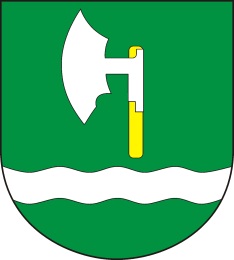 SPRAWOZDANIEZ  REALIZACJI  ROCZNEGO  PROGRAMU  WSPÓŁPRACYGMINY  KŁOMNICEZ  ORGANIZACJAMI  POZARZĄDOWYMI  ORAZ PODMIOTAMI WYMIENIONYMI W ART. 3 UST. 3 USTAWY O DZIAŁALNOŚCI POŻYTKU PUBLICZNEGO I O WOLONTARIACIE ZA  ROK  2014Kłomnice 2015WstępNiniejsze Sprawozdanie  zostało sporządzone zgodnie z art. 5a, ust. 3 ustawy z dnia 24 kwietnia 2003r o działalności pożytku publicznego ( Dz. U z 2014r, poz. 1118) oraz w oparciu o  pkt. X, ust. 4 Rocznego Programu Współpracy  Gminy Kłomnice z Organizacjami Pozarządowymi  na rok 2014.  Sprawozdanie z realizacji Rocznego Programu Współpracy  Gminy Kłomnice z Organizacjami Pozarządowymi za rok 2014 zostanie podane do publicznej wiadomości poprzez zamieszczenie jego pełnej treści na stronie internetowej Biuletynu Informacji Publicznej Gminy Kłomnice pod adresem www.bip.klomnice.pl.Współpraca Gminy Kłomnice z Organizacjami Pozarządowymi w roku 2014 była realizowana na różnych płaszczyznach:finansowej, poprzez  zlecanie organizacjom pozarządowym realizacji zadań publicznych na zasadach określonych  w ustawie z dnia 24 kwietnia 2003r 
o działalności pożytku publicznego i o wolontariacie, oraz udzielaniu pożyczek zwrotnych dla organizacji pozarządowychpozafinansowej, która polegała na:-konsultowaniu z organizacjami pozarządowymi oraz podmiotami wymienionymi w art. 3 ust. 3 ustawy, projektów aktów normatywnych w dziedzinach dotyczących działalności statutowej tych organizacji, w celu uzyskania ich opinii, zgodnie z Uchwałą Nr 294/XL/2010 Rady Gminy Kłomnice z dnia 7 października  2010r w sprawie określenia sposobu konsultowania z radami działalności pożytku publicznego lub organizacjami pozarządowymi i podmiotami wymienionymi w art. 3 ust. 3 ustawy z dnia 24 kwietnia 2003r o działalności pożytku publicznego i o wolontariacie, projektów aktów prawa miejscowego w dziedzinach dotyczących działalności statutowej organizacji,- publikowanie ważnych informacji na stronach internetowych Urzędu Gminy Kłomnice www.klomnice.pl, Biuletynie Informacji Publicznej www.bip.klomnice.pl  oraz Gazecie Kłomnickiej,- udzielaniu w miarę możliwości wsparcia technicznego, organizacyjnego 
i merytorycznego,- tworzeniu wspólnych zespołów o charakterze doradczym i inicjatywnym, złożonych z przedstawicieli organizacji pozarządowych oraz przedstawicieli właściwych organów administracji samorządowej,- otwartych spotkaniach przedstawicieli organizacji z przedstawicielami Samorządu,- objęciem patronatem Wójta Gminy Kłomnice imprez i przedsięwzięć realizowanych przez organizacje,-udzielaniu porad i konsultacji m.in. w sprawach rejestracji organizacji pozarządowych lub ich bieżącej działalności.I. Współpraca finansowaZgodnie z ustawą z dnia 24 kwietnia 2003 roku o działalności pożytku publicznego 
i o wolontariacie ( Dz. U z 2014r, poz. 1118 ) oraz Uchwałą Nr 225/XXVII/2013 Rady Gminy Kłomnice z dnia 14.11.2013 roku w sprawie  przyjęcia Rocznego Programu Współpracy Gminy Kłomnice z Organizacjami Pozarządowymi  oraz podmiotami wymienionymi w art. 3 ust. 3 ustawy o działalności pożytku publicznego i o wolontariacie na rok 2014, przeprowadzono w roku 2014 otwarte konkursy ofert, w których powoływane przez Wójta Gminy Kłomnice Komisje Konkursowe, wyłoniły podmioty realizujące zadania publiczne.W skład Komisji weszli przedstawiciele Organizacji Pozarządowych oraz pracownicy Urzędu Gminy w Kłomnicach.W roku 2014 zlecono organizacjom pozarządowym i podmiotom uprawnionym realizację następujących zadań publicznych:- z zakresu upowszechniania kultury fizycznej i sportu w sołectwach gminy Kłomnice w roku 2014- na łączną kwotę 195 000,00 zł;- z zakresu kultury, sztuki, ochrony dóbr kultury i dziedzictwa narodowego w środowiskach seniorów z terenu gminy Kłomnice- na kwotę 6 000,00 zł;- z zakresu kultury, sztuki, ochrony dóbr kultury i dziedzictwa narodowego p.n. „Prowadzenie orkiestry dętej z terenu gminy Kłomnice w roku 2014 na łączną kwotę 82 800,00 zł ;- z zakresu przeciwdziałania uzależnieniom i patologiom społecznym w sołectwach gminy Kłomnice w roku 2014- na łączną kwotę 101 000,00 zł.	Celem konkursu ofert w zakresie upowszechniania kultury fizycznej i sportu  
w sołectwach gminy Kłomnice w roku 2014 był  wybór i dofinansowanie projektów na wsparcie zadania publicznego realizowanego poprzez:- prowadzenie zajęć treningowych mających na celu przygotowanie zawodników 
do rywalizacji w rozgrywkach w piłce nożnej;- uczestniczenie w rozgrywkach piłkarskich w różnych kategoriach wiekowych ,- organizację imprez rekreacyjno- sportowych dla dzieci , młodzieży i dorosłych,- utrzymanie bazy sportowej w stanie umożliwiającym prowadzenie zajęć i zawodów sportowych,- promowanie dyscyplin sportowych i rekreacyjnych poprzez organizację zawodów 
i otwartych turniejów sportowych dla mieszkańców Gminy Kłomnice.Poniżej przedstawione oferty zaopiniowano pozytywnie i podział dotacji był następujący:	W dniu 26.02.2014r Wójt Gminy Kłomnice ogłosił konkurs ofert na wsparcie realizacji zadania publicznego w zakresie kultury, sztuki, ochrony dóbr kultury  i dziedzictwa narodowego w środowiskach seniorów z terenu gminy Kłomnice. Celem tego konkursu było wyłonienie podmiotów, które będą podtrzymywały i pielęgnowały tradycje narodowe w środowiskach seniorów z terenu gminy Kłomnice poprzez organizowanie wycieczek krajoznawczo- turystycznych oraz zwiedzanie miejsc pamięci narodowej. Termin składania ofert rozpoczął  się w dniu 26.02.2014r a upłynął w dniu 19.03.2014r.. W wyznaczonym terminie wpłynęły następujące oferty:Polski Związek Emerytów Rencistów i Inwalidów, Oddział Rejonowy w KłomnicachFundacja Promocji Retroinformatyki „ Dawne Komputery i Gry” WrocławKomisja konkursowa dokonała oceny formalnej i merytorycznej złożonych ofert. Podział dotacji był następujący:Polski Związek Emerytów Rencistów i Inwalidów, Oddział Rejonowy  w Kłomnicach, ul. Strażacka 18- 5.000 zł Fundacja Promocji Retroinformatyki „ Dawne Komputery i Gry” Wrocław- 1.000 złW dniu24.01.2014r Wójt Gminy Kłomnice   ogłosił konkurs ofert na wsparcie realizacji zadania publicznego w zakresie Kultury, Sztuki, Ochrony Dóbr Kultury i Dziedzictwa Narodowego p.n. „ Prowadzenie Orkiestry Dętej z terenu gminy Kłomnice w roku 2014”.  Termin składania  ofert rozpoczął się w dniu 24.01.2014 upłynął 04.03.2013. W wyznaczonym terminie wpłynęły dwie oferty:Ochotnicza Straż Pożarna w Kłomnicach;Ochotnicza Straż Pożarna Karczewice- GarnekOferty spełniły warunki udziału w postępowaniu , pozytywnie przeszły ocenę formalną oraz merytoryczną i podział dotacji był następujący:Ochotnicza Straż Pożarna w Kłomnicach – 50.300 złOchotnicza Straż Pożarna Karczewice- Garnek – 32.500 zł 	W dniu 28.02.2014r Wójt Gminy Kłomnice ogłosił konkurs ofert na wsparcie realizacji zadania publicznego w zakresie przeciwdziałania uzależnieniom i patologiom społecznym w sołectwach gminy Kłomnice w roku 2014. Termin składania ofert upłynął  w dniu 24.03.2014rCelem konkursu ofert  na wsparcie realizacji zadania w zakresie Przeciwdziałania uzależnieniom i patologiom społecznym w sołectwach gminy Kłomnice w roku 2014, było wyłonienie i dofinansowanie podmiotów, które realizowały w/w zadanie publiczne poprzez :- działania promujące trzeźwy i bezpieczny sposób spędzania wolnego czasu przez dzieci        i młodzież, rozwój zorganizowanych zajęć pozaszkolnych, sportowo- rekreacyjnych;- promowanie alternatywnych form spędzania czasu dla dzieci i młodzieży poprzez współpracę z organizacjami pozarządowymi i innymi jednostkami pożytku publicznego         w obszarze profilaktyki i rozwiązywania problemów uzależnień,- wspomaganie organizacji młodzieżowych promujących zdrowy tryb życia i abstynencję,- prowadzenie różnorodnych zajęć profilaktycznych, opiekuńczo- wychowawczych, edukacyjnych i terapeutycznych w świetlicach, klubach	W wyznaczonym terminie wpłynęło 25 ofert:Ochotnicza Straż Pożarna w ZdrowejKlub Sportowy „ Metal” Rzeki WielkieWiejska Rekreacja i Wypoczynek w Symbiozie z Naturą „ Gruszka” Rzerzęczyce;Uczniowski Klub Sportowy Spartakus Rzerzęczyce;Związek Młodzieży Wiejskiej, Zarząd Województwa Śląskiego;Ochotnicza Straż Pożarna w Kłomnicach;Ochotnicza Straż Pożarna w Pacierzowie;Ochotnicza Straż Pożarna Karczewice- Garnek;Ochotnicza Straż  Pożarna Zawada;Fundacja „ Otwórzmy Serca Dla Dzieci” Rzerzęczyce;Ochotnicza Straż Pożarna RzerzęczyceKlub Sportowy „ Warta „ ZawadaOchotnicza Straż Pożarna w Konarach;Ochotnicza Straż Pożarna w Nieznanicach;Gminny Ludowy Klub Sportowy Gmina Kłomnice;Związek Harcerstwa Polskiego Hufiec Częstochowa;Stowarzyszenie Rodzin Katolickich Archidiecezji Częstochowskiej, Świetlica Ochronka;Ochotnicza Straż Pożarna Chorzenice;Stowarzyszenie Rodzin Katolickich Archidiecezji Częstochowskiej, Świetlica „ Nasza Przystań” Witkowice;Stowarzyszenie „ Jedność w Działaniu” Zawada;Stowarzyszenie na Rzecz Rozwoju Gminy Kłomnice;Ochotnicza Straż Pożarna w Skrzydlowie;Fundacja „ Pomóżmy Dzieciom   Poznać Świat” Skrzydlów;Stowarzyszenie „ Razem Dla Garnka” ;Ludowy Klub Sportowy ORKAN RzerzęczyceOferta złożona przez Fundację Pomóżmy Dzieciom Poznać Świat  Skrzydlów nie spełniła warunków udziału w postępowaniu, ze względu na brak wymaganego załącznika. Pozostałe oferty spełniły warunki udziału w postępowaniu i podział dotacji był następujący:Z otrzymanych środków publicznych organizacje pozarządowe sfinansowały takie wydatki jak: wynagrodzenie trenerów, zakup sprzętu sportowego, zakup strojów i obuwia sportowego, zakup napojów dla zawodników, opłaty licencyjne, obsługa księgowa, utrzymanie obiektów sportowych, usługi transportowe, wyposażenie apteczki, opłaty sędziowskie, zakup pucharów i dyplomów, zorganizowanie warsztatów o tematyce przeciwalkoholowej itp.Środki publiczne przeznaczone na realizację zadań publicznych w w/w otwartych konkursach ofert w roku 2014 wyniosły 384 800,00 zł.Podmioty, które przystąpiły do realizacji w/w zadań wykorzystały kwotę w łącznej wysokości 379 231,51 zł. Dokonano częściowego zwrotu dotacji, ponieważ środki nie zostały wykorzystane w całości  w kwocie 1068,49 zł.Umowy, które nie zostały podpisane ze względu na rezygnację oferenta opiewały na łączną kwotę 4 500,00 złOrganizacje pozarządowe rozliczyły się z otrzymanych dotacji poprzez złożenie sprawozdań wraz z przedstawionymi poniesionymi wydatkami w formie rachunków/faktur. Na chwilę obecną toczy się postępowanie administracyjne   o zwrot dotacji wraz z odsetkami przeciwko Fundacji Promocji Retroinformatyki „ Dawne Komputery i Gry” ul. Legnicka 65 54-206 
z siedzibą we Wrocławiu, która nie rozliczyła się w odpowiedni sposób z otrzymanej dotacji.W roku 2014 trzy organizacje pozarządowe skorzystały ze wsparcia finansowego jakim było udzielenie zwrotnych pożyczek na wyprzedzające finansowanie zadań  w ramach działania 413 „ Wdrażanie lokalnych strategii rozwoju” objętych Programem Rozwoju Obszarów Wiejskich  na lata 2007-2013.Pożyczki zwrotne zostały udzielone następującym organizacjom:Fundacja „ Otwórzmy Serca Dla Dzieci ” Rzerzęczyce  na kwotę 7 280,76 zł;Ochotnicza Straż Pożarna w Zdrowej na kwotę 30 249,94 zł;Stowarzyszenie „ Jedność w Działaniu” w zawadzie na kwotę 20 000,00 złII. Współpraca pozafinansowa	Zgodnie z przyjętym Rocznym Programem Współpracy Gminy Kłomnice                     z Organizacjami Pozarządowymi na rok 2014 Wójt Gminy Kłomnice  oprócz współfinansowania i finansowania zadań publicznych realizowanych przez organizacje pozarządowe i podmioty uprawnione wspierał sektor pozarządowy także w innych formach:- na stronach internetowych Urzędu Gminy Kłomnice , Biuletynu Informacji Publicznej Kłomnice oraz na tablicy ogłoszeń , umieszczano wszelkie informacje , które mogą być pomocne organizacjom pozarządowym ( w tym ogłoszenia o konkursach, informacje               o rozstrzygniętych konkursach ),- w dniach od 21 października 2013 roku do 31 października 2013 roku zostały przeprowadzone konsultacje społeczne w sprawie projektu uchwały w sprawie przyjęcia Rocznego Programu Współpracy Gminy Kłomnice z Organizacjami Pozarządowymi na rok 2014 ;- inspektor ds. współpracy z organizacjami pozarządowymi na bieżąco udzielał przedstawicielom organizacji pozarządowych informacji i porad związanych przede wszystkim z działalnością statutową, pozyskiwania środków w ramach konkursów ofert, zasad rozliczania dotacji itp.III. Wnioski	Myślę, że organizacje pozarządowe dobrze oceniają współpracę z organami gminy Kłomnice. Nie zaobserwowano napięć i konfliktów w relacjach stowarzyszenia- samorząd. Pojawiające się problemy dotyczyły zasad ubiegania się o wsparcie finansowe, wysokości dotacji i sposobu jej rozliczania. Inspektor ds. współpracy gminy Kłomnice z organizacjami pozarządowymi starał się wyjaśniać i rozwiązywać wszelkie kwestie na bieżąco.IV. Podsumowanie.	Współpraca gminy Kłomnice z organizacjami pozarządowymi odbywała się               za zasadach partnerstwa, efektywności, suwerenności stron, uczciwej konkurencji, pomocniczości i jawności.Program Współpracy pozwala na kontynuację współdziałania z najbardziej aktywnymi, kompetentnymi i sprawnymi organizacyjnie podmiotami, z którymi Gmina Kłomnice współpracuje od wielu lat i realizuje wspólnie zadania w wielu sferach życia społecznego.	Sprawozdanie z realizacji „ Programu Współpracy Gminy Kłomnice z Organizacjami Pozarządowymi na rok 2014” jest dokumentem podsumowującym rok współpracy samorządu z organizacjami pozarządowymi oraz pozostałymi podmiotami prowadzącymi działalność pożytku publicznego.Opracowanie:Katarzyna Duda- inspektor ds. współpracy z organizacjami pozarządowymiLp.Nazwa organizacji pozarządowejKwota przyznanej dotacji1.Ludowy Klub Sportowy „ Orkan” Rzerzęczyce47.000 zł2.Fundacja na rzecz dzieci i młodzieży „ Otwórzmy Serca dla Dzieci” Rzerzęczyce1.000 zł3.Ochotnicza Straż Pożarna w Zdrowej1.500 zł4.Stowarzyszenie Wiejska Rekreacja i Wypoczynek w Symbiozie z Naturą „GRUSZKA” Rzerzęczyce1.000 zł5.Klub Sportowy „ Warta” Zawada30.000 zł6.Stowarzyszenie na Rzecz Rozwoju Gminy Kłomnice18.000 zł7.Klub Sportowy „ Metal” Rzeki Wielkie15.000 zł8.Stowarzyszenie „ Razem dla Garnka” 1.000 zł9.Gminny Ludowy Klub Sportowy  Gmina Kłomnice78.000 zł10.Związek Młodzieży Wiejskiej Zarząd Województwa Śląskiego1.000 zł11.Ochotnicza Straż Pożarna w Pacierzowie500,00 zł12.Stowarzyszenie „ Jedność w Działaniu” Zawada1.000 złLp.Nazwa organizacji pozarządowejKwota przyznanej dotacji1. Ochotnicza Straż Pożarna w Zdrowej7.000 zł2.Klub Sportowy „ Metal” Rzeki Wielkie5.000 zł3.Wiejska Rekreacja i Wypoczynek w Symbiozie z Naturą „ Gruszka”2.000 zł4.Uczniowski Klub Sportowy „ SPARTAKUS”500,00 zł5.Związek Młodzieży Wiejskiej, Zarząd Województwa Śląskiego3.000 zł6.Ochotnicza Straż Pożarna w Kłomnicach6.000 zł7.Ochotnicza Straż Pożarna w Pacierzowie1.000 zł8.Ochotnicza Straż pożarna Karczewice- Garnek20.000 zł9.Ochotnicza Straż pożarna w Zawadzie1.000 zł10.Fundacja „ Otwórzmy Serca Dla Dzieci”1.000 zł11.Ochotnicza Straż pożarna w Rzerzęczycach1.000 zł12.Klub Sportowy „ Warta” Zawada5.000 zł13.Ochotnicza Straż Pożarna w Konarach1.000 zł14.Ochotnicza Straż pożarna w Nieznanicach1.000 zł15.Gminny Ludowy Klub Sportowy Gmina Kłomnice5.000 zł16.Związek Harcerstwa Polskiego Hufiec Częstochowa1.000 zł17.Stowarzyszenie Rodzin Katolickich Archidiecezji Częstochowskiej, Świetlica Ochronka Garnek6.000 zł18.Ochotnicza Straż pożarna Chorzenice1.000 zł19.Stowarzyszenie Rodzin Katolickich Archidiecezji Częstochowskiej, Świetlica Nasza Przystań Witkowice6.000 zł20.Stowarzyszenie „ Jedność w Działaniu”  Zawada8.000 zł21.Stowarzyszenie Na Rzecz Rozwoju Gminy Kłomnice10.000 zł22.Ochotnicza Straż Pożarna w Skrzydlowie1.000 zł23.Stowarzyszenie „ Razem Dla Garnka”3.500 zł24.Ludowy Klub Sportowy „ Orkan” Rzerzęczyce5.000 zł